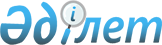 О проекте Указа Президента Республики Казахстан "О внесении изменений и дополнений в Указ Президента Республики Казахстан от 19 марта 2010 года  № 954 "О Системе ежегодной оценки эффективности деятельности центральных государственных и местных исполнительных органов областей, города республиканского значения, столицы"Постановление Правительства Республики Казахстан от 16 февраля 2012 года № 225      Правительство Республики Казахстан ПОСТАНОВЛЯЕТ:

      внести на рассмотрение Президента Республики Казахстан проект Указа Президента Республики Казахстан «О внесении изменений и дополнений в Указ Президента Республики Казахстан от 19 марта 2010 года № 954 «О Системе ежегодной оценки эффективности деятельности центральных государственных и местных исполнительных органов областей, города республиканского значения, столицы».      Премьер-Министр

      Республики Казахстан                       К. Масимов О внесении изменений и дополнений в Указ Президента

Республики Казахстан от 19 марта 2010 года № 954 «О Системе

ежегодной оценки эффективности деятельности центральных

государственных и местных исполнительных органов областей,

города республиканского значения, столицы»      ПОСТАНОВЛЯЮ:

      1. Внести в Указ Президента Республики Казахстан от 19 марта 2010 года № 954 «О Системе ежегодной оценки эффективности деятельности центральных государственных и местных исполнительных органов областей, города республиканского значения, столицы» (САПП Республики Казахстан, 2010 г., № 24, ст. 173; 2011 г., № 8, ст. 95) следующие изменения и дополнения: 1) в Системе ежегодной оценки эффективности деятельности центральных государственных, и местных исполнительных органов областей, города республиканского значения, столицы, утвержденной вышеназванным Указом:

      5 пункт 2 изложить в следующей редакции:

      «2. Система устанавливает основные положения, принципы, направления, определяет систему органов и порядок проведения, определения результатов ежегодной оценки эффективности деятельности оцениваемых государственных органов (далее - оценка эффективности) и их обжалования, пост-аудита, а также ответственность участников оценки.

      Под пост-аудитом понимается комплекс мер по определению полноты реализации поручений и рекомендаций, данных по результатам предыдущей оценки.»;

      пункт 7 изложить в следующей редакции:

      «7. График проведения оценки эффективности включает сроки представления:

      1) оцениваемыми государственными органами отчетной информации по итогам отчетного года в уполномоченные на оценку государственные органы по соответствующим направлениям;

      2) уполномоченными на оценку государственными органами заключений о результатах оценки в рабочий орган Экспертной комиссии и оцениваемые государственные органы;

      3) уполномоченными на оценку государственными органами, после процедуры обжалования, заключений о результатах оценки в центральный уполномоченный орган по государственному планированию (далее -уполномоченный орган по государственному планированию); 

      4) уполномоченным органом по государственному планированию заключений о результатах общей оценки по направлениям в Экспертную комиссию; 

      5) Экспертной комиссией результатов оценки эффективности Президенту Республики Казахстан.»; 

      пункт 51 изложить в следующей редакции:

      «51. Уполномоченные на оценку государственные органы обязаны принять комплекс организационных мер по выборочной перепроверке данных, содержащихся в отчетной информации оцениваемых государственных органов и проведению пост-аудита реализации рекомендаций, данных по итогам оценки предыдущего года. Данные, подлежащие выборочной перепроверке, определяются уполномоченными на оценку государственными органами.»;

      пункт 56 изложить в следующей редакции:

      «56. Заключения о результатах оценки эффективности по направлениям деятельности должны содержать итоговый отчет об оценке, итоги пост-аудита, выводы и рекомендации по повышению эффективности деятельности оцениваемых государственных органов.»;

      пункт 61 изложить в следующей редакции:

      «61. Результаты общей оценки с поручениями по повышению эффективности деятельности государственных органов направляются руководителям государственных органов для принятия соответствующих мер.»;

      раздел 6 изложить в следующей редакции:

      «6. Порядок обжалования результатов оценки

      63. С момента получения результатов оценки эффективности

оцениваемый государственный орган в случае несогласия с результатами

оценки вправе в течение пяти рабочих дней направить возражения с

подтверждающими документами в уполномоченные на оценку

государственные органы по соответствующим направлениям, а также копию в рабочий орган Экспертной комиссии.

      64. В случае получения возражений без подтверждающих документов, уполномоченный на оценку государственный орган направляет в оцениваемый государственный орган ответ о нецелесообразности проведения перепроверки. 

      65. В целях обеспечения объективности и прозрачности оценки для перепроверки результатов в уполномоченных на оценку государственных органах формируются специальные комиссии, в состав которых не могут входить участвовавшие в оценке государственного органа сотрудники. 

      66. Уполномоченные на оценку государственные органы в течение пятнадцати рабочих дней направляют в рабочий орган Экспертной комиссии и оцениваемые государственные органы обоснованные заключения о принятии либо непринятии возражений по результатам перепроверки. 

      67. В случае принятия возражений уполномоченный на оценку государственный орган вносит соответствующие корректировки в заключение о результатах оценки эффективности. 

      68. Рабочий орган Экспертной комиссии вправе самостоятельно инициировать проведение перепроверки отдельных результатов оценки с привлечением специалистов уполномоченных государственных органов в случае выявления нарушений, оказавших влияние на конечный результат в  процессе оценки.»;

      дополнить разделом 6-1 следующего содержания:

      «6-1. Порядок проведения пост-аудита

      69-1. Оцениваемые государственные органы в целях реализации рекомендаций, данных по итогам оценки предыдущего года, разрабатывают Планы мероприятий по улучшению показателей эффективности деятельности (далее - План) по каждому направлению с указанием ответственных исполнителей, и сроков исполнения.

      69-2. Планы согласовываются с соответствующими уполномоченными на оценку государственными органами и утверждаются в течение тридцати календарных дней со дня проведения заседания Экспертной комиссии.

      69-3. Уполномоченными на оценку государственными органами, ежегодно в рамках организационных мер по перепроверке данных, проводится пост-аудит на предмет реализации Планов и рекомендаций, данных по итогам предыдущего года, по соответствующим направлениям оценки.

      69-4. Результаты пост-аудита отражаются в заключениях о результатах оценки по соответствующим направлениям.»;

      пункт 72 изложить в следующей редакции:

      «72. Политические государственные служащие уполномоченных органов по государственному планированию, по делам государственной службы, по исполнению бюджета, в сфере информатизации, структурных подразделений Администрации Президента Республики Казахстан, а также руководители структурных подразделений Канцелярии Премьер-Министра Республики Казахстан, ответственные за проведение оценки эффективности, несут персональную ответственность за соответствие результатов оценки эффективности утвержденным методикам и соблюдение сроков, утвержденных графиком проведения оценки.»;

      2) в приложении к вышеназванному Указу:

      строку «Министерство связи и информации Республики Казахстан» исключить;

      строки «Министерство культуры Республики Казахстан», «Министерство туризма и спорта Республики Казахстан» изложить в следующей редакции:

      «Министерство культуры и информации Республики Казахстан», «Агентство Республики Казахстан по делам спорта и физической культуры»;

      дополнить строкой следующего содержания:

      «Агентство Республики Казахстан по делам религии».

      2. Правительству Республики Казахстан в месячный срок привести свои акты в соответствие с настоящим Указом. 

      3. Настоящий Указ вводится в действие со дня подписания.      Президент

      Республики Казахстан                       Н.Назарбаев
					© 2012. РГП на ПХВ «Институт законодательства и правовой информации Республики Казахстан» Министерства юстиции Республики Казахстан
				